[Etwinning-newsletter-it] eTwinning Newsletter - gennaio 2019newsletter@etwinning.netVISITA ETWINNING.NET I CANCELLARSI I CONTATTAC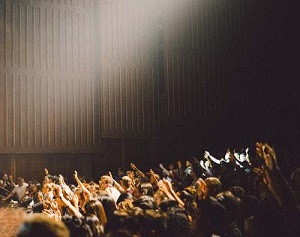 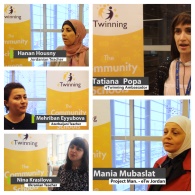 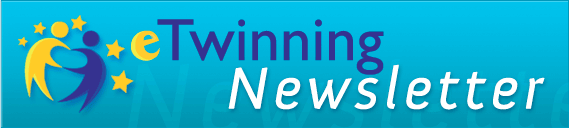 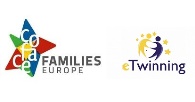 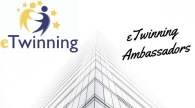 